О внесении измененийв постановление администрации Брюховецкого сельского поселения Брюховецкого района от 11 августа 2017 года № 304 «Об утверждении порядка отнесения земель к землям особо охраняемых территорий местного значения и использования и охраны земель особо охраняемых территорий местного значения»В соответствии со статьей 94 Земельного кодекса Российской Федерации, Федеральным законом от 14 марта 1995 года№ 33-ФЗ «Об особо охраняемых природных территориях», Законом Краснодарского краяот 31 декабря 2003 года № 656-КЗ «Об особо охраняемых природных территориях Краснодарского края» п о с т а н о в л я ю:1. Внести в приложение к постановлению администрации Брюховецкого сельского поселения Брюховецкого района от 11 августа 2017 года № 304 «Об утверждении порядка отнесения земель к землям особо охраняемых территорий местного значения и использования и охраны земель особо охраняемых территорий местного значения»следующие изменения:1) пункт 4 главы 1 изложить в следующей редакции:«4. К особо охраняемым природным территориям местного значения относятся природные достопримечательности и могут быть отнесены природные рекреационные зоны.»;2) пункт 14 главы 2 изложить в следующей редакции: «14. В случае, если создаваемая особо охраняемая природная территория будет занимать более чем пять процентов от общей площади земельных участков, находящихся в собственности муниципального образования, решение о создании особо охраняемой природной территории орган местного самоуправления согласовывает с уполномоченным органом исполнительной власти Краснодарского края в области охраны окружающей среды.».2. Начальнику отдела по строительству,ЖКХ и землепользованиюБрюховецкого сельского поселения Брюховецкого района Климову С.Ю. обеспечить размещение (опубликование) настоящего постановления на официальном сайте администрации Брюховецкого сельского поселения Брюховецкого района в информационно-телекоммуникационной сети «Интернет».	3. Контроль за выполнением настоящего постановления возложить на заместителя главы Брюховецкого сельского поселения Брюховецкого района по строительству, ЖКХ и землепользованию Дубровина Ю.А.4. Постановление вступает в силу со дня его официального обнародования.Глава Брюховецкого сельскогопоселения Брюховецкого района					             Е.В. Самохин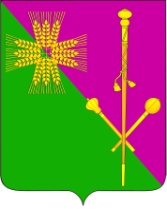 АДМИНИСТРАЦИЯ БРЮХОВЕЦКОГО СЕЛЬСКОГО ПОСЕЛЕНИЯБРЮХОВЕЦКОГО РАЙОНАПОСТАНОВЛЕНИЕАДМИНИСТРАЦИЯ БРЮХОВЕЦКОГО СЕЛЬСКОГО ПОСЕЛЕНИЯБРЮХОВЕЦКОГО РАЙОНАПОСТАНОВЛЕНИЕот _________№ ____ст-ца  Брюховецкаяст-ца  Брюховецкая